Rządowy Program Odbudowy Zabytków – edycja II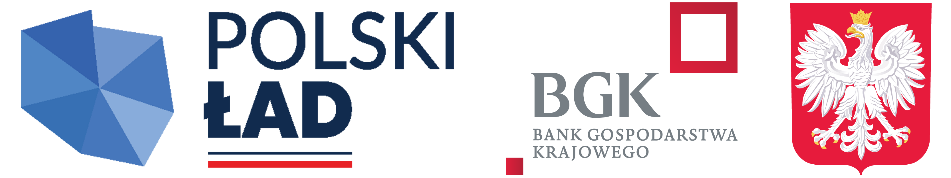 Załącznik nr 4 do zapytania ofertowego nr 1/2024 z dn. 13.05.2024									………………………………..									(miejscowość, data)Dane Wykonawcy:Oświadczenie Wykonawcy o niepodleganiu wykluczeniu z udziału w postępowaniu na realizację zadaniapn. „Prace konserwatorskie w Kościele p.w. Św. Stanisława Biskupa i Męczennika (XVII w.) w Rzgowie”.Wykonawca oświadcza:Nie jestem podmiotem, o którym mowa w art. 7 ust. 1 z dnia 13 kwietnia 2022 roku o szczególnych rozwiązaniach w zakresie przeciwdziałania wspieraniu agresji na Ukrainę  oraz służących ochronie bezpieczeństwa narodowego.oraz żaden z moich podwykonawców, dostawców i podmiotów, na których zdolnościachpolegam, w przypadku gdy przypada na nich ponad 10 % wartości zamówienia, nie należy do żadnej z powyższych kategorii podmiotów.…………………………….(data i podpis)